Microsoft OneNote   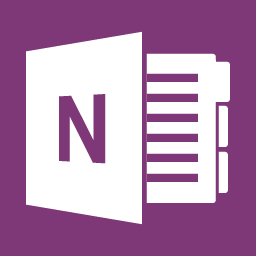 AdvancedDuration: 1 Day CourseDuring this training course, participants will receive a deep knowledge of how to use each advanced feature of OneNote, including reviewing the calculator capabilities, working with equations, converting Ink to Math, sorting table contents, and setting proofing language. The course is designed for easy understanding and deep retention of information.After participating in this highly engaging training course, participants will develop the skills to use OneNote effortlessly to conduct various functions, including syncing notes across computers and devices, saving and sharing files in the cloud, drawing or handwriting notes, collaborating, and embedding Excel spreadsheets and Visio diagrams. Microsoft OneNote   AdvancedCOURSE CONTENT (Contd.)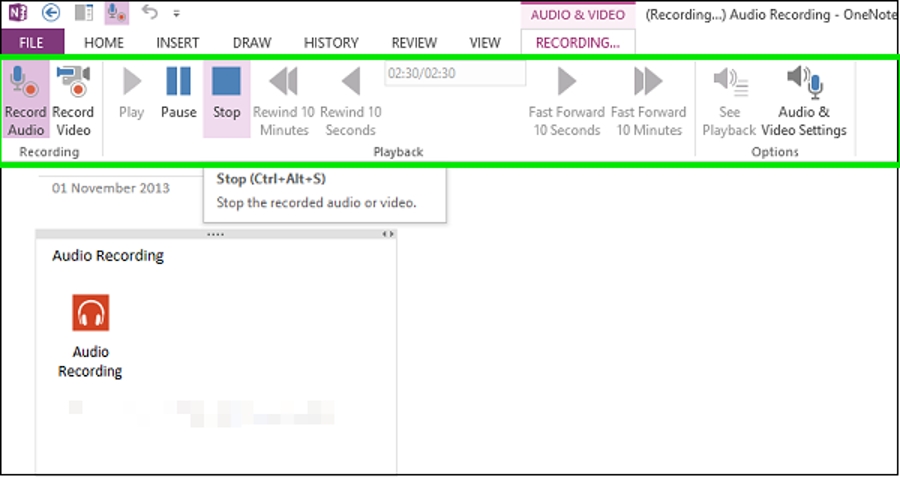 